Spelling Zapper 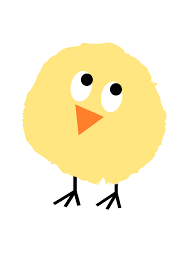   mefeetlookfightshelightdaythisplay